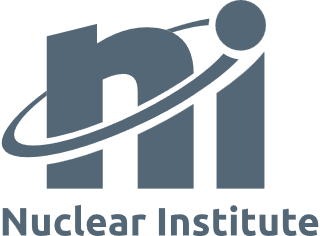 Nuclear Institute Board of Trustees – skills audit A Board of Trustees operates most effectively when their members come with different skills, knowledge, backgrounds and experiences. This variety helps the Board meet its many responsibilities and contributes to the dynamics and creative energy within the NI.Recruitment of new Trustees presents an opportunity to identify and address gaps in representation and skills in the Board’s membership. We wish to consider the Board skills and knowledge we need to lead and direct the organisation towards its vision and aims in the future.It is not the intention to ensure that everyone has the same set of skills at the highest level but that between us we have a broad range of skills with some having expertise in one or more areas that are useful to the NI.Skills can be gained through a qualification, experience or a combination of both. By identifying the skills that are of most use and a way of identifying the level at which you have those skills we can ensure a good mix as well as the ability to fill specific skill gaps as the mix of Trustees changes over time.The Nominations Committee has reviewed this list for the purpose of collecting information about prospective trustees. In addition, trustees are regularly assessed on their performance using a skill set also outlined below.Please complete this skill assessment as part of your application to become a trustee.Thank you Sarah BeacockChief Executive Officer NI Board of Trustees Skills Audit Background informationGive a brief description of your reason for wanting to be a Trustee of the NI – in the event of an election this will form the basis of your pitch to the electorate and should be a maximum of 200 words.Give a brief outline of your experience and suitability for the role. Include any previous experience of similar roles – this will also be included in your pitch in the event of an election and should be a maximum of 200 words.The skills audit below asks you to assign a level against each quality or skill of a Board member. For some this will ask for a description but in others it will ask for a rating between 1 and 5. This section is for use by the Nominations Committee and Board of Trustees only and is not part of the election process.How to complete the Skills section:A 1 indicates that you have relatively little skill or knowledge of this topic whilst a 5 suggests that your expertise is high. The purpose is not to fully define the level of abilities that make up each skill but rather to ascertain what types of tasks you have direct experience of. If you find that you have experience of several abilities within one skill (eg at levels 1, 2, 3 and 5) then you should mark that as a 3. If you have directly undertaken the tasks identified as representing that skill at levels 1, 2, 3, 4 and 5 then that would make the appropriate mark a 5. You should tick the box that contains the highest description that you can demonstrate/evidence for each skill.Do you have anything you wish to contribute to the Board not mentioned above either in terms of experience, knowledge or skills or any specific skills that you feel you possess?Thank you for your time in completing this as fully as possible.Updated February 2024Trustee assessment (during board term of office this will be conducted annually based on your participation)The Nominations Committee recommended in 2020 that it was the President’s role to assess trustees’ performance. This may alternatively be undertaken by an external assessor if preferred.Name:Organisation:Job title:Grade of NI membership:Other memberships held:Other trustee roles:QualitiesOutline of your experienceOutline of your experienceOutline of your experienceOutline of your experienceOutline of your experienceCommitment to the NI eg length and grade of membership, volunteer roles etcIntegrity eg knowledge of code of conduct, conflicts of interest etcUnderstanding of NI’s objects and purposeAbility to treat all individuals – staff and volunteers – with respectSkills12345GovernancePreviously served on charity and/or membership body committees Understand the NI’s legal status, its key governance documentation and structurePreviously served on the board of a charity or membership bodyInvolved in governance reviews. Understanding of good practice for charitiesHold governance qualification or acted as President or Chair of a similar body.Marketing and promotionHave drafted copy for use in marketingHave written copy that is used uneditedHave held management post in marketingHave strong knowledge of digital marketingHave held senior post where marketing makes up a large proportion of the roleEvents managementHave sat on event organising committeesHave chaired or participated in medium-sized eventsHave acted as chair of a major industry eventHave held paid positions as Events ManagerHave held paid position as Events DirectorPublic relations and mediaUnderstand the importance of not venturing an opinion on subject on which you do not have specialist knowledgeBe confident of giving an opinion on a subject on which you have expertiseBe able to understand political and practical considerations on decisions made by your organisationHave sat on government committeesHave senior experience of dealing with government departments and presenting on the organisation’s view to the publicHuman resourcesManage staff on a day-to-day basisRecruit, manage and train staffHave taken the lead in coaching/ training/ developing staffHave recruited senior positions and managed difficult HR problemsHave an HR qualification and experience of taxation, law, pensions etcLegal (specify type of law)Have signed contracts on behalf of your organisationHave drafted and negotiated contractsHave specific legal knowledge in some areasHave acted as senior legal adviser in your organisationHave a legal qualification relevant to charities or membership bodiesPolicy and advocacyUnderstand the relationships of key policy targets for NI to influenceAble to produce position papers that represent NI’s views on policy issuesFully understand how policy and advocacy can be achieved through NI strategyHave responsibility for policy and advocacy within own organisationRegularly engage at government level on policy issuesAccounting and financeMake decisions on purchase and supply for own organisationContribute to major financial decisions in own organisationResponsible for financial decisions in SMEResponsible for financial decisions in major companyHold a professional qualification in Finance/Accounting and/or hold a senior financial position in a major companyMonitoring, evaluation and auditAble to assess basic procedures as effective and proportionalAble to establish evaluation standards and KPIs that are easily understood and acceptedResponsible for monitoring the day-to-day work of those relying on written proceduresAble to drive continuous improvement through effective audit of activitiesAble to simplify and rationalise procedures in order to meet more effective and modern practicesIT, digital and data protectionUnderstand the function of the CRM to a membership organisation and the importance of its securityUnderstand the role of the ICO and the NI’s relationship to itBe conversant with current GDPR regulation, the NI’s Privacy Policy and penalties for breach of regulationsBe able to identify failings in NI’s approach to personal data and alert relevant parties internallyHave specialist legal knowledge and experience of data protection complianceNI community developmentHave served on NI Community committees (Branch, YGN, SIG)Have encouraged others to join these committees Have held named role on committee (eg event/dinner organiser)Have held senior position eg Chair, Treasurer, SecretaryHave ensured full diversity and inclusivity on committeesPublic speakingSpeak regularly at eventsProduce engaging slide presentationsSpeak confidently and fluently without notesChair/speak at major conferences as a subject expertAre a sought-after keynote speakerSkills, careers and educationContribute content and expertise on nuclear skills, careers information or awareness raising on nuclear topicsHave relevant contacts in the education/ careers sectors that can support NI goalsHave made effective use of educational networks to NI or the industry’s benefitHave evaluated educational programmes for value and effectivenessHave detailed knowledge of the skills requirements of the nuclear industry that can be used to support the NI’s workTraining and developmentContribute to internal training programmes in own organisationResponsible for internal training of own staffHave facilitated trainingHave delivered training directly or undertaken training needs analysis on staffHave developed and delivered training courses including distance learning/ electronic training Quality assurance and professional standardsUnderstand the importance of quality assurance procedures and external standardsFamiliar with the detail of at least one of NI’s licences (EngC, SciC and SocEnv)Involved in developing internal systems and procedures to maintain licences and standardsInvolved with auditing the standards and procedures of other organisations (PEIs, ISO etc)Able to develop procedures that relate to best practice in NI-relevant externally-regulated activitiesIndustry familiarityHave relevant connections in industry, academia, the NI communityHave strong knowledge of at least one industry or academic sector in nuclearBe able to articulate the needs of at least one sector in relation to NI products and servicesMake introductions to your senior industry contacts to the NIUse senior industry connections to influence uptake of NI products and servicesSkills and attributes12345Ability to work in a teamParticipate fully in the board teamAsk fair and meaningful questions and learn from others in the teamContribute practical assistance in areas where you have expertiseContribute equally on all agenda items and show an understanding of others’ viewpointsContribute equally but allow others to do so as well. Accept majority decisions.NI stakeholder engagementParticipate on board and other sub-committeesAble to articulate the NI’s views on issues of interest to the board with organisations outside the NIAble to approach contacts outside the NI for assistance with NI activitiesSit on other senior industry committees and promote the NI and its workAble to use persuasion and influencing techniques to achieve greater profile and engagement for the NI with key industry targetsCommitmentAble to attend at least half the board meetings in the past yearAble to make partial attendance to all board meetingsAble to attend all board meetings in fullAttend majority of meetings of allocated relevant sub-committeesAttend all relevant sub-committeesExpertiseHave brought your expertise to issues of governance eg policy, committee terms of reference etcHave contributed your area of nuclear or other expertise to discussionsHave taken an issue or challenge and conducted further investigation for the benefit of board discussionsHave brought issues around your area of expertise to the board for considerationHave taken a lead on resolving a key issue in your area of expertiseUnderstanding of how the NI worksBasic familiarity with the governance handbook (issued on appointment)Completed induction with President, Hon Treasurer and CEO Talked to CEO and staff on issues of detail for clarificationContributed knowledgeably to policy and ToR updatesLead on policy and ToR updates as required (eg via sub-committee chairing)Ability to distinguish strategic from operational issuesUnderstands how the NI’s governance manages operationsUnderstands the board’s role in oversight of operationsIs clear about the activities that are delegated by the board Collaborates with all board members and staff on setting realistic strategic and business objectivesDemonstrates full understanding of the strategyMaintaining professionalism as a trusteeHave read the basic materials provided on appointment (books, CC videos and guides etc)Regularly complete Conflict of Interest questionnaire (circulated annually)Attend regular trustee training sessions via NI or elsewhereUnderstand the importance of collaboration, confidentiality and democratic decision-makingDemonstrates pride in their role as an NI trusteeUpholding principles of good governance (to be reported on in the annual report)Demonstrate understanding of the NI’s public benefitDemonstrate understanding of how we comply with legal requirementsDemonstrate understanding of the six duties of a trusteeDemonstrate understanding of the seven principles of good governance (Nolan)Understand the consequences of a loss of good governance